Comic Book and Quilt Image GalleryFor Grace Wisher’s Story: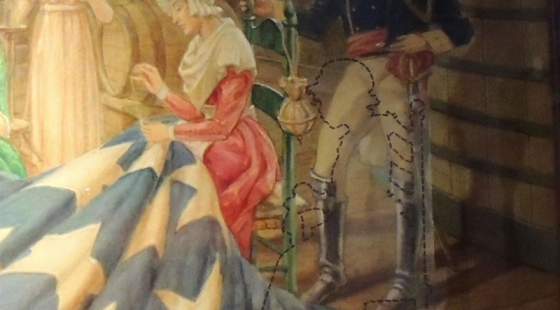 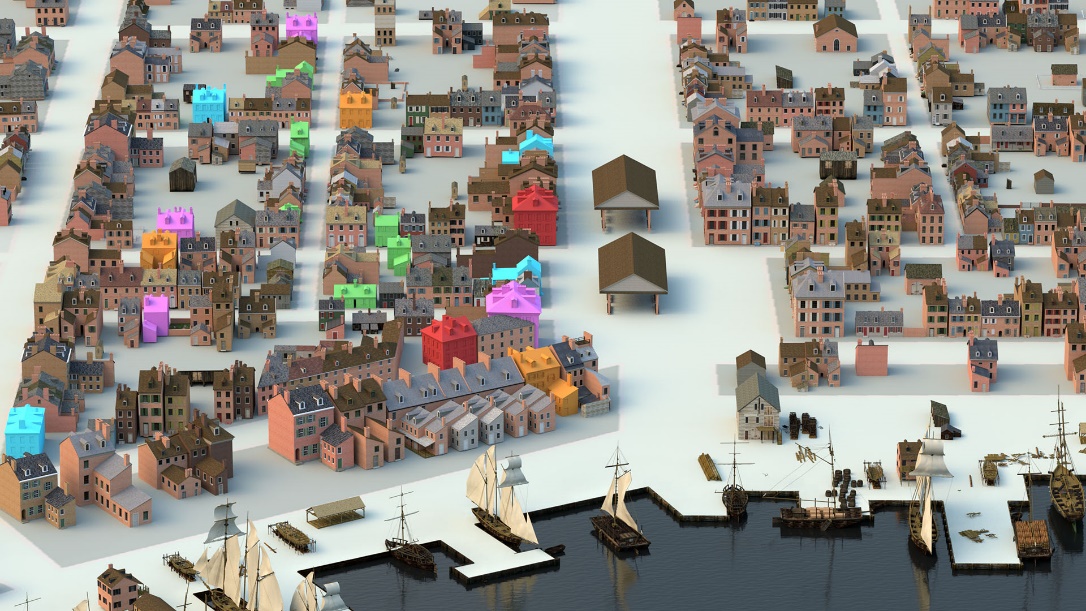 For John Willis’s Story:For both: clothing styles of the late 1700s-early 1800s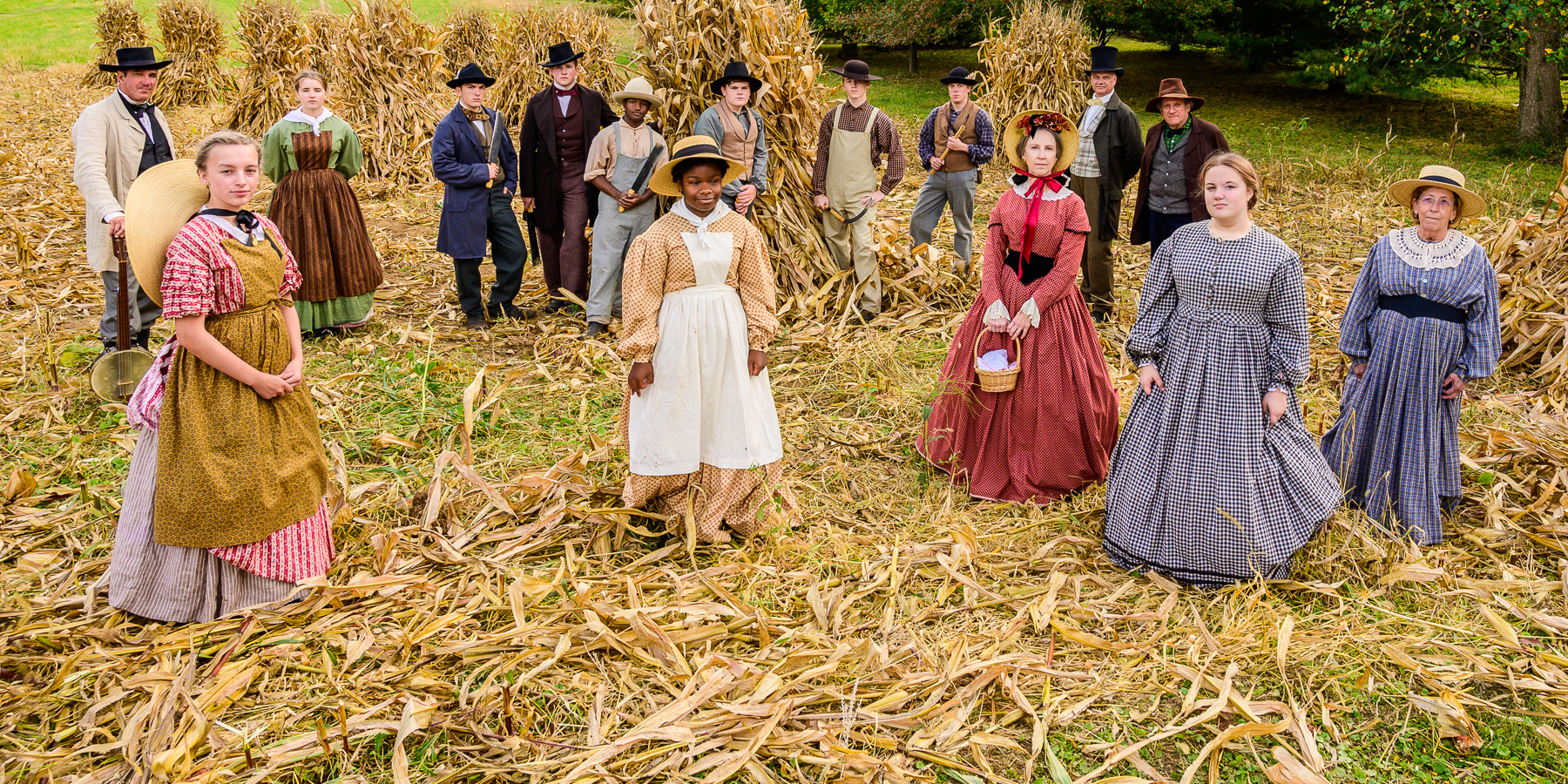 The next two pages include a Comic Book template and a Quilt Outline template for the project.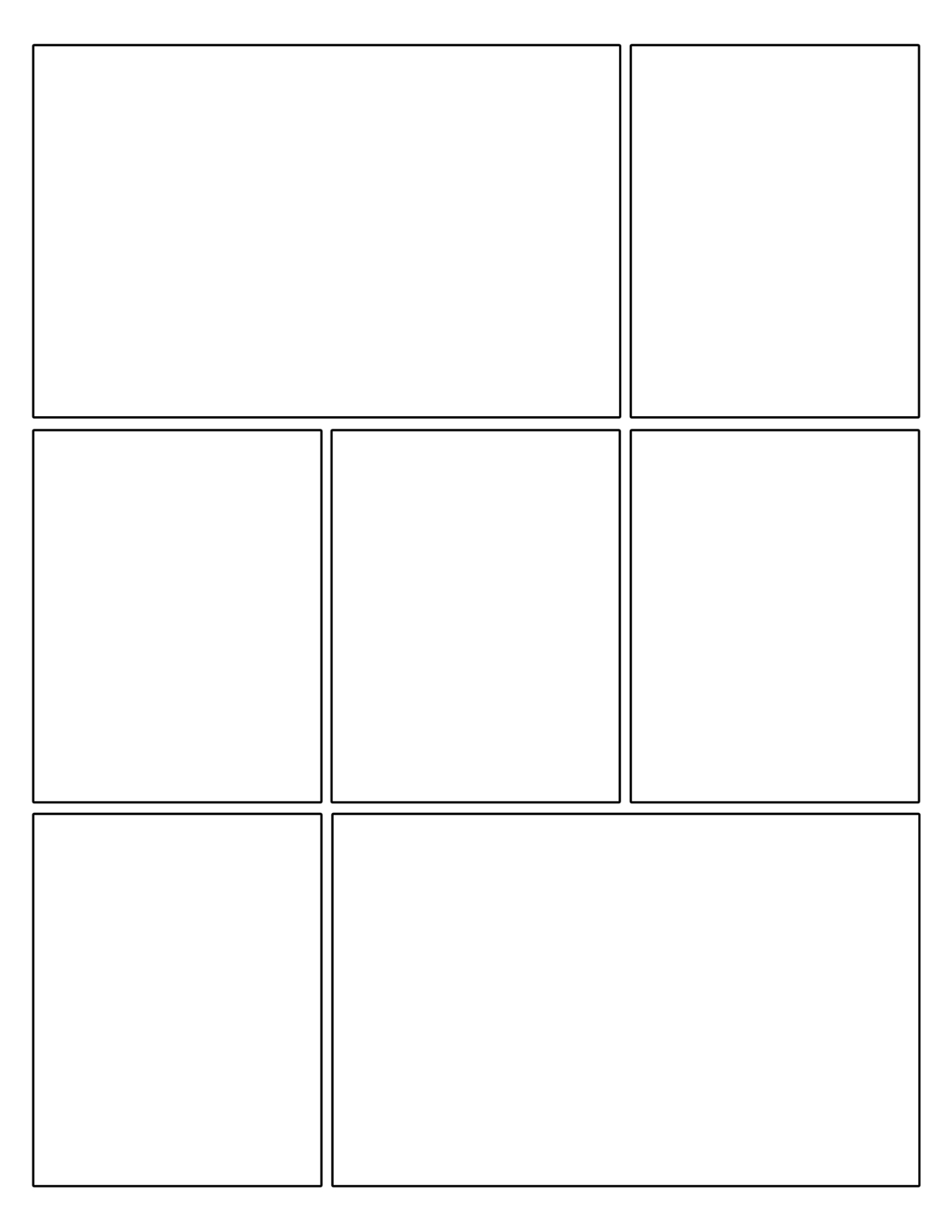 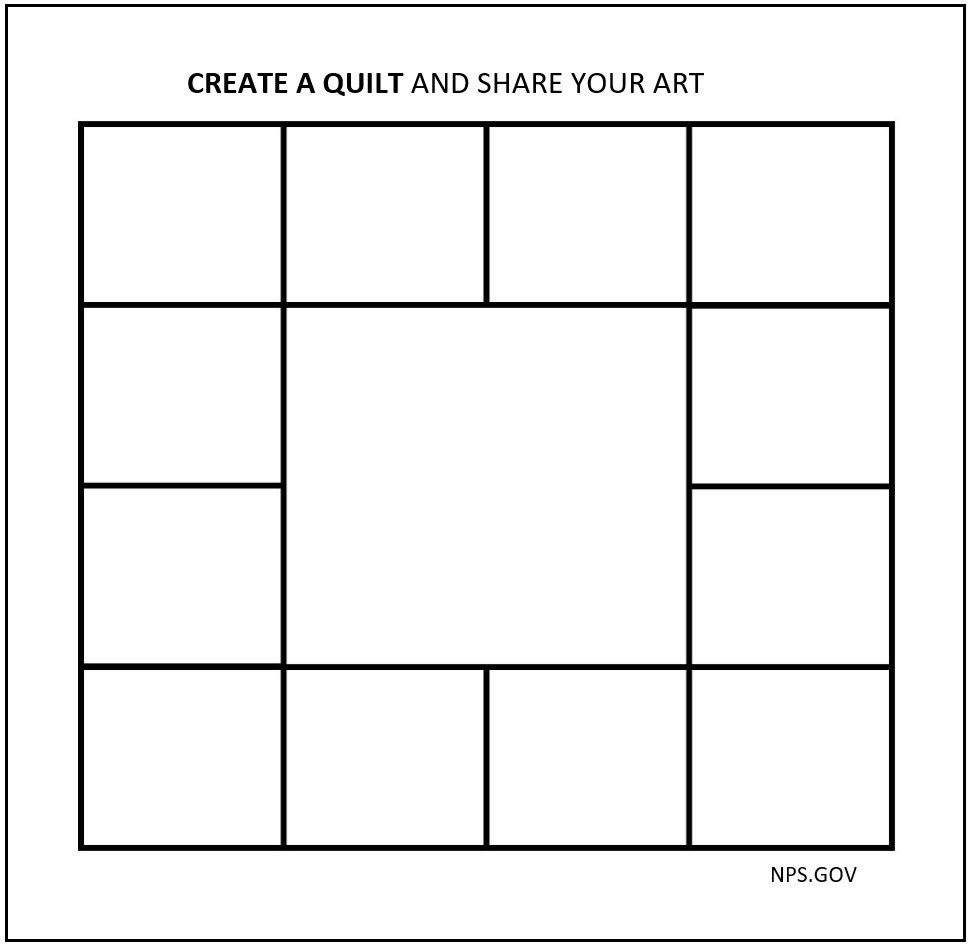 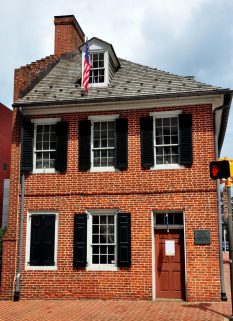 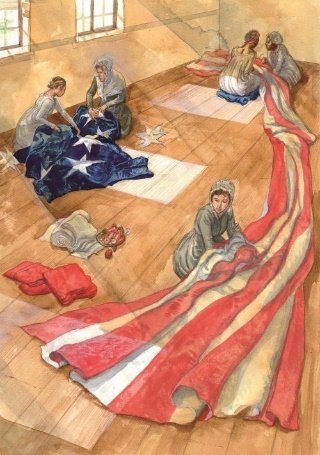 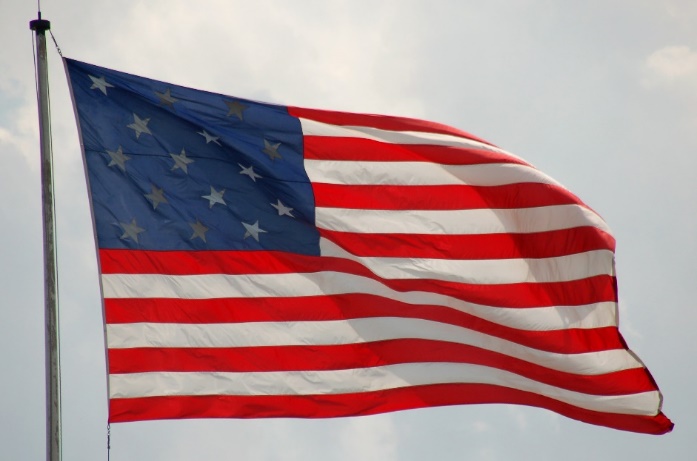 Star Spangled Banner House where Mary and Grace lived and sewed the flag.Mary Pickersgill, her relatives, Grace Wisher, and an unnamed enslaved woman sewing the United States flag for Fort McHenry.Garrison Flag, Fort McHenry, with 15 stars and 15 stripes.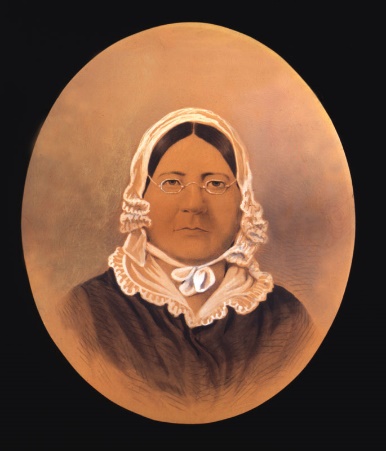 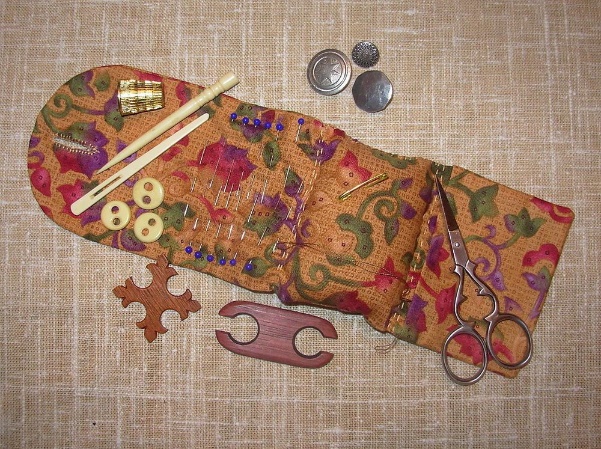 Mary Pickersgill, SmithsonianNineteenth-Century Sewing Kit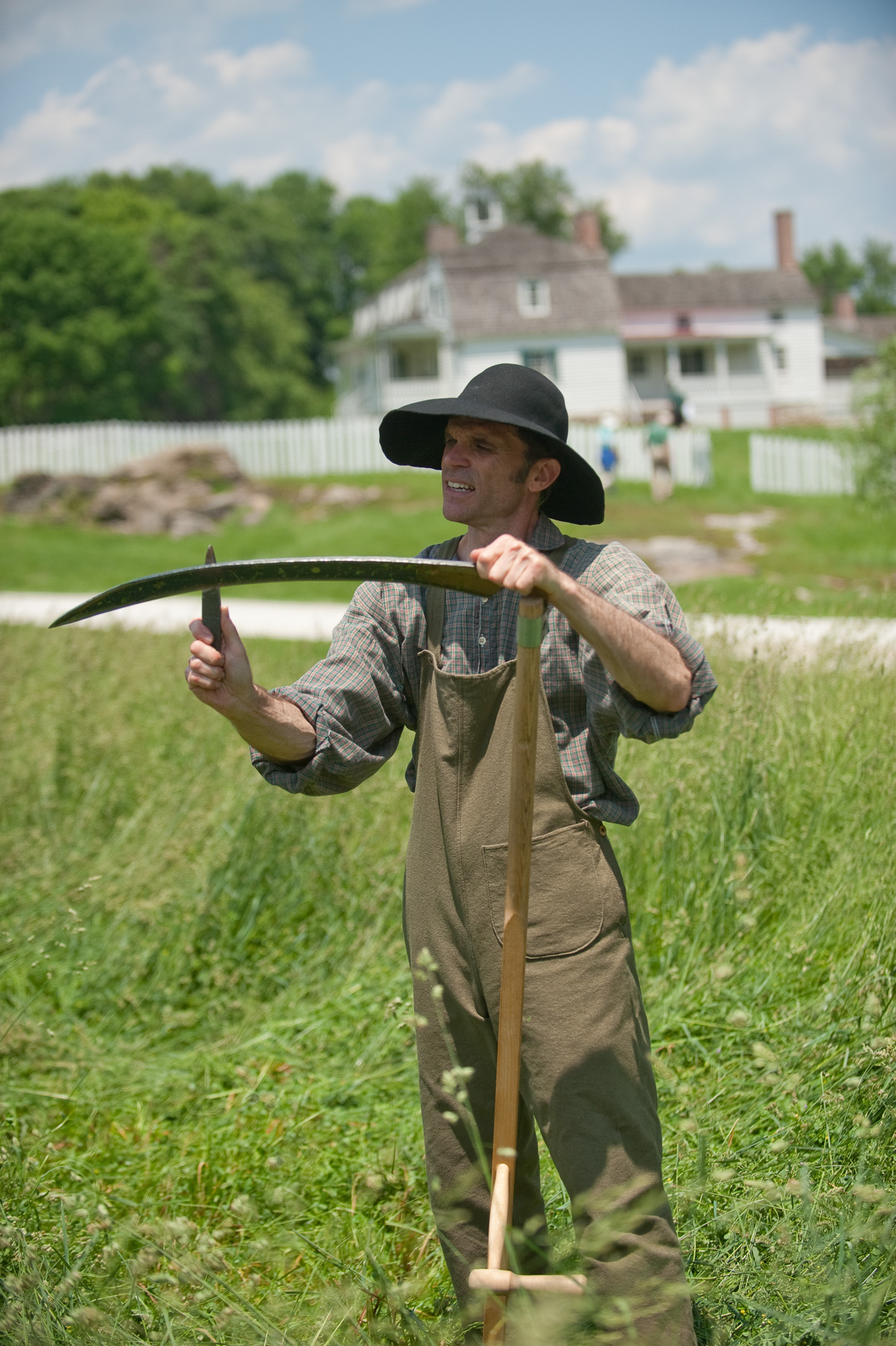 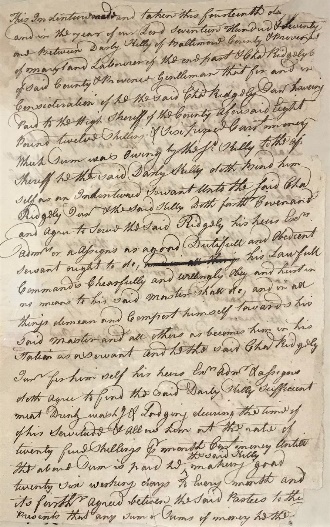 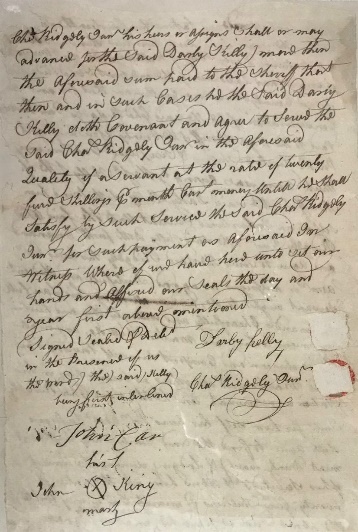 Interpreter demonstrates farming techniques employed by indentured servants, Harvest Day, HamptonIndenture Contract for Captain Charles Ridgely and Convict Laborer Darby Kelly, 1770. 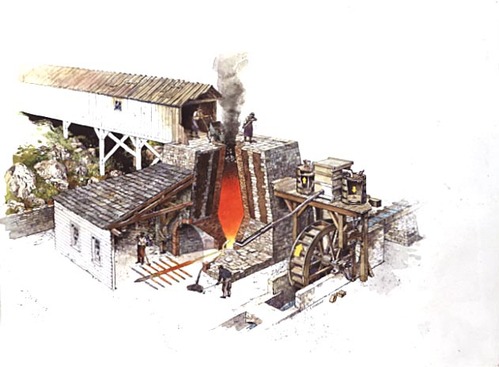 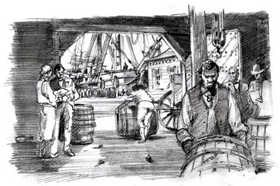 Richard Schlecht’s rendering of a cutaway of an iron furnaceRichard Schlecht’s rendering of a scene of activity at a warehouse and dock.